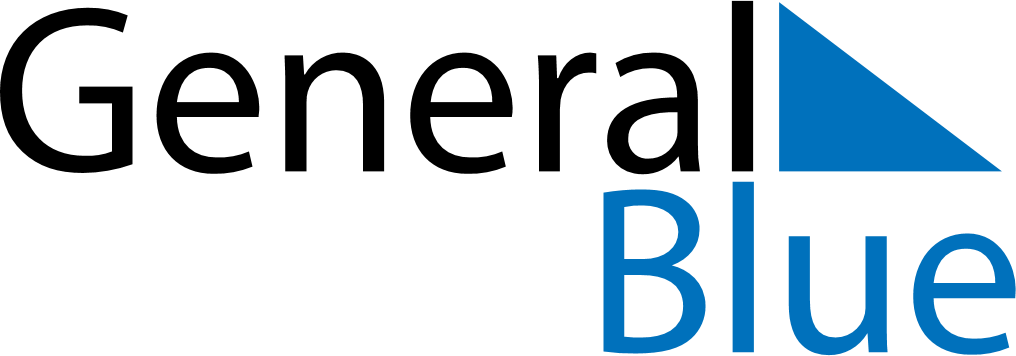 June 2019June 2019June 2019June 2019SerbiaSerbiaSerbiaSundayMondayTuesdayWednesdayThursdayFridayFridaySaturday123456778End of Ramadan (Eid al-Fitr)91011121314141516171819202121222324252627282829Saint Vitus DaySaint Vitus Day30